NOME: __________________________________________________IDADE: _______ DATA: 15-02-2020LEIA MATEUS 4:8-9 E RESPONDA:VOCÊ JÁ FOI TENTADO ALGUMA VEZ? _____________________________________________________________________________________O QUE DEVEMOS FAZER PARA NOS GUARDAR DAS TENTAÇÕES DE SATANÁS?_____________________________________________________________________________________POR QUE DEVEMOS SUPORTAR A TENTAÇÃO, ASSIM COMO JESUS?_____________________________________________________________________________________DE ACORDO COM ROMANOS 6:23, USE AS PRINCIPAIS PALAVRAS PARA COMPLETAR A CRUZADINHA ABAIXO: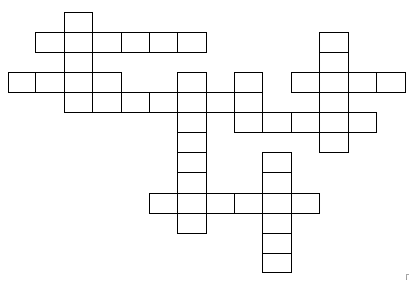 PINTE DE VERDE AS FRASES CERTAS E DE VERMELHO AS ERRADAS, TEXTO TIAGO 4:4